Ref.No.				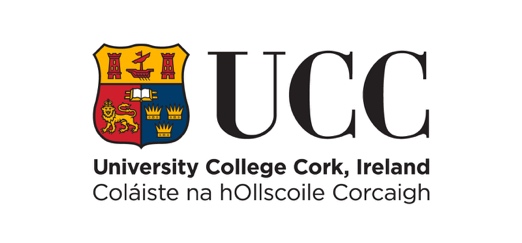 ETHICS APPLICATION FORMSchool of Applied Psychology UCC(adapted from UCC Social Research Ethics Committee documentation)IntroductionUCC academic staff and postgraduate research students who are seeking ethical approval should use this application form. We review submissions for ethical approval for data collection from human participants which have the potential to be published in traditional venues – peer reviewed publications, conferences etc. Should you wish to publish in non traditional venues, you should apply to the Social Research Ethics Committee (SREC)https://www.ucc.ie/en/research/support/ethics/socialresearch/If this is a re-submission please use strike-out to indicate what you have deleted and highlight in yellow any additional information. APPLICANT DETAILSGuide to Completing this FormFor applications which have a low ethical risk (no blue boxes ticked) you should receive a decision within 10 term days of when your application is processed. Generally, if you submit it before Wednesday it will be processed on the Thursday after you submit it during term time. Outside of term time you can expect longer processing times.To ensure prompt processing submit the application to ethics.ap@ucc.ieFor applications with a higher ethical risk the Ethics Committee may have to conduct consultations, so a decision could take longer. Should there be a time urgency with the application please consult the Chair.Has the data already been collected, if YES, go to Section 1If the data has not already been collected yet, go to Section 4Section 1Is this a meta-analysis, a systematic review or anonymised secondary data analysis?  If No, go to Section 2If Yes please provide a short description of the project below (300 words max) DESCRIPTION OF THE PROJECTIf this is an anonymised secondary data analysis both you and your supervisor need to  sign below and then Go to Section 8If this is a meta-analysis or systematic review both you and your supervisor need to sign below and no further sections of this form need to be completed.  Please submit to ethics.ap@ucc.ieSigned _____________________________________   Date ____________________ApplicantSigned _____________________________________   Date ____________________Research Supervisor/Principal Investigator (if applicable)Section 2Is this a Non-Anonymised Secondary Data Analysis?If No, go to Section 3If Yes, complete the following checklistSECONDARY DATA ANALYSISIf this data is not sensitive and there is minimum risk of disclosure of the identity individuals, then the data may be used without ethical clearance.*This could include, but not be restricted to: ethnic or racial origin, political views or religious beliefs, membership of organisations, such as trade unions, physical or mental condition, family life, sexual life, offence history or legal proceedings. Racial/ethnic origin of the participantPolitical opinions Religious or other beliefsPhysical or mental conditionSexual or family lifeCommission or alleged commission of any offence.Any proceedings for any offence committed or alleged to have been committed and the disposal of such proceedings or the sentence of any court in such proceedings.Go to Section 7Section 3Retrospective Ethical Approval for data already collectedPlease complete this section of the form if you have already collected your data and you are applying for retrospective ethical approval.For instance, this could be a case study in your practice that you now realise could contribute to the literature, or an innovate teaching practice that could contribute to the scholarship of teaching.Provide a brief description here of how the data was collected.Can the participants be recontacted so that they can provide informed consent for the use of their data for publication?If Yes, go to Section 6If No, please provide an argument here in terms of Positive Ethics as to the benefits of such publication below. At minimum, the researcher should address the following when requesting a waiver of consent:·         the research involves no more than minimal risk to the subjects, and·         the waiver will not adversely affect the rights and welfare of the subjects, and·         the research could not practicably (feasibly) be carried out without the waiver, and·         the research does not involve any contact with participants from whom the data was gatheredResearchers should consider the following when outlining their rationale:·         Sample size. Is the sample size too large to contact all individuals or is it small enough that contacting individuals is feasible?·         The dates on the data collection.  Many individuals may be lost to follow up from older studies (moved house, changed phone number etc.) whereas it may be possible to contact individuals who were recently involved in research·         Consent may introduce bias. Where the population is small and requiring consent may put the scientific integrity at risk.Then go to Section 6Section 4CLINICAL RESEARCH SELF-EVALUATIONIf the research project is clinical in nature, then it must be referred to the Research Ethics Committee of the Cork Teaching Hospitals (CREC).The requirements of CREC are set out in the Committee’s manual, which is freely available from crec@ucc.ie. In broad terms, prior approval is necessary where the research methodology involves:Please Note: If a research protocol falls into both the jurisdictions of CREC and APREC, then the application will usually be referred to CREC. This is to safeguard the proportionality of clinical risk versus benefit.If you judge that this research does not fall within the jurisdiction of CREC go to Section 5Section 5ETHICAL APPROVAL SELF-EVALUATIONGo to Section 6Section 6** For the purposes of GDPR the Data Controller is the Primary Investigator while the research is active.Go to Section 7Section 7DESCRIPTION OF THE PROJECTAims of the project (the research question being investigated – 300 words max)Brief description and justification of methods and measures to be used. If applicable, please attach (in APPENDIX 1 below) research questions / copy of questionnaire / interview protocol / discussion guide / etc. materials which the Ethics Committee needs to examine in order to evaluate your application. Participants: recruitment methods, number, age, gender and exclusion/inclusion criteriaConcise statement of ethical issues raised by the project and how you intend to deal with themIf informing participants about the nature of the study please tell us your arrangements. Where applicable, please attach (in APPENDIX 2 below) the information letter / online statement / other correspondence you wish to use to inform participants about your study. If obtaining Informed Consent please give details. Where applicable, please attach (in APPENDIX 3 below) the consent form you wish to use. If debriefing participants please explain how.  State what you will advise participants to do if they should experience problems (e.g. who to contact for help).Positive Ethics: What are the benefits of this research: how will it contribute to theory and/or practice, how will it be disseminated, etcEstimated start date and duration of projectSigned _____________________________________   Date ____________________ApplicantSigned _____________________________________   Date ____________________Research Supervisor/Principal Investigator (if applicable)Please submit this form in Word format and attachments to ethics.ap@ucc.ie, with the words ethics application (followed by your full name) in the subject line). Please include a scan of the signatures required. No hard copies are required.Go to Section 8Section 8Completed and agreed Data Management Plan Data Management Plan	Proposal Name:Description of the dataType of studyTypes of DataFormat and scale of the dataData collection and generationMethodologies for data collection and generationData Quality and StandardsData management, documentation and curationManaging, storing and curating dataMetadata standards and data documentationData preservationData security and confidentialityData sharing and accessResponsibilities and implementationAuthor of the data management plan ______________________________Supervisor ___________________________________________________Contact email_________________________________________________Date________________________		Last update: January 2020APPENDIX 1. If applicable, please attach research questions / copy of questionnaire / interview protocol / discussion guide / etc. materials which the Ethics Committee needs to examine in order to evaluate your application.APPENDIX 2. If applicable, please attach the information letter / online statement / other correspondence you wish to use to inform participants about your study.Information Statement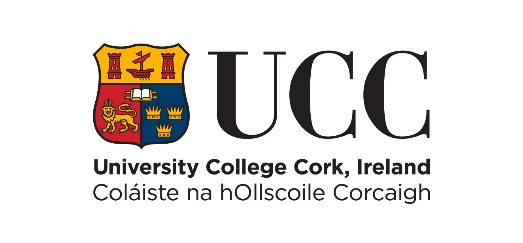 APPENDIX 3. If applicable, please attach the consent form you wish to use. Consent FormAPPENDIX 4. If applicable, please attach other relevant information including a debriefing sheet you wish to use. Debriefing FormName of applicant(s)DateDepartment/School/Unit, & Supervisor’s NamePhoneProfessional AddressProfessional EmailOriginal SubmissionYes/NoResubmissionREF No:REF No:Title of ProjectBrief Description of the project (100 words)YESNO 1Did the original study receive ethical approval, if YES, please attach documentation confirming that.  If NO (or you can’t provide the documentation) please go to Section 3.2Will it be impossible to identify participants from resulting reports?3Was consent secured for the original data collection?  If NO please go to Section 3.4Does the analysis focus on potentially sensitive personal data?Please specifiy the nature of the data to be analysed in the description of the research*5Is the data protected by legislation or particular archival restrictions?6Is your use of the data GDPR compliant? YESNO1Therapeutic interaction with a human participant2A clinical trial of, inter alia, a medical device, medicinal product or clinical technique as stipulated under relevant legislation3Development of diagnostic techniques using human participants 4Access to, or utilisation of, human tissue and body fluids  5Access to, or utilisation of, identifiable medical data concerning individuals (such as clinical records) by parties not directly concerned in the provision of care to these individuals  6Interaction with / observation of individuals in a healthcare contact or settingIf yes to any of the above, consider whether your ethical application needs to be referred to the CREC.  If you judge that it falls under the jurisdiction of the School of Applied Psychology, please justify this decisionhttps://www.ucc.ie/en/crec/YESNO1Do you consider that this project has significant ethical implications? 2Will you describe the main research procedures to participants in advance, so that they are informed about what to expect? 3Will participation be voluntary? 4Will you obtain informed consent in writing from participants?5Will you tell participants that they may withdraw from the research at any time and for any reason, and (where relevant) omit questionnaire items to which they do not wish to respond?6Will data be treated with full confidentiality / anonymity (as appropriate)? 7Will data be securely held for a minimum period of ten years after the completion of a research project, in line with the University’s Code of Research Conduct? 8If results are published, will anonymity be maintained and participants not identified?9Will you debrief participants at the end of their participation (i.e. give them a brief explanation of the study)?10Will your project involve deliberately misleading participants in any way? 11Will your participants include children (under 18 years of age)? 12Will your participants include vulnerable adults?https://www.hse.ie/eng/services/publications/corporate/personsatriskofabuse.pdf 13Will your participants include people in custody? 14Will your participants include people engaged in illegal activities (e.g. drug taking; illegal Internet behaviour)?15Is there a realistic risk of participants experiencing either physical or psychological distress? 16If yes to 15, has a proposed procedure, including the name of a contact person, been given?17If yes to 11, is your research informed by the UCC Child Protection Policy? http://www.ucc.ie/en/ocla/policy/ GDPR ComplianceGDPR ComplianceGDPR ComplianceParticipants own their data and they need to give explicit consent to as how their data is used. Participants have legal recourse should the data be used in ways that they have not agreed to.Any breaches of GDPR must be reported to the Data Controller.  Participants own their data and they need to give explicit consent to as how their data is used. Participants have legal recourse should the data be used in ways that they have not agreed to.Any breaches of GDPR must be reported to the Data Controller.  Participants own their data and they need to give explicit consent to as how their data is used. Participants have legal recourse should the data be used in ways that they have not agreed to.Any breaches of GDPR must be reported to the Data Controller.  Do your consent forms contain the following information?YESNOThe contact details of the Data Controller**.The contact details of the Data Protection Officer.A completed Data Management Plan signed by the Principle InvestigatorWho the data will be disclosed to.The rights participants have in relation to their own data outlined.The right to lodge a complaint with the Data Protection Commission.The existence of study specific automated decision making (e.g. randomized allocation).Based on this, are all of the consent forms for this study GDPR compliant?